На основу тачке 6. Јавног позива за вршење контроле плодности обрадивог пољопривредног земљишта за 2022.годину објављеног 19.07.2022.године на званичној интернет страници Покрајинског секретаријата за пољопривреду, водопривреду и шумарство (у даљем тексту: Јавни позив) покрајински секретар за пољопривреду, водопривреду и шумарство доноси ОДЛУКУ о опредељивању средстава по Јавном позиву за вршење контроле плодности обрадивог пољопривредног земљишта за 2022.годину 1.Средства у висини од 10.000.000,00 динара предвиђена тачком II подтачка 1.1 Покрајинске скупштинске одлуке о програму заштите, уређења и коришћења пољопривредног земљишта на територији Аутономне покрајине Војводине у 2022. години ("Сл. лист АП Војводине", бр. 54/21 и 37/22-ребаланс) на који је Министарство пољопривреде, шумарства и водопривреде дало сагласност број:  320-11-10827/2021-14 од 29.11.2021.г и 320-11-07332/2022-14 од 04.08.2022.г по спроведеном Јавном позиву расподељују се на следећи начин: 2.Након доношења одлуке о додели бесповратних средстава, покрајински секретар у име Покрајинског секретаријата за пољопривреду, водопривреду и шумарство закључује уговор о додели средстава с корисницима  средстава, којима се регулишу права и обавезе уговорних страна.3.Ову одлуку обајвити на сајту Покрајинског секретаријата за пољопривреду, водопривреду и шумарство.О б р а з л о ж е њ еПокрајински секретаријат за пољопривреду, водопривреду и шумарство (у даљем тексту: Секретаријат), 19.07.2022.године објавио је на својој званичној интернет страници Јавни позив за  вршење контроле плодности обрадивог пољопривредног земљишта за 2022.годину. Стручна служба Секретаријата је доставила Извештај о јавном позиву за контролу плодности обрадивог пољопривредног земљишта број: 104-401-6395/2022-1 од 09.09.2022.године са предложеном дистрибуцијом узорака и износом одобрених средстава. С обзиром да је предлог стручне службе Секретаријата у складу са Јавним позивом а на основу предлога стручне службе, донета је одлука и опредељена су средства као у диспозитиву.Покрајински секретарЧедомир Божић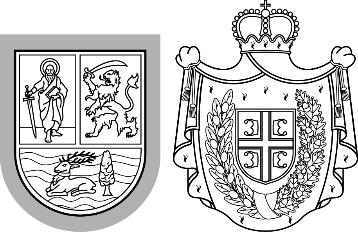 Република СрбијаАутономна покрајина ВојводинаПокрајински секретаријат запољопривреду, водопривреду и шумарствоБулевар Михајла Пупина 16, 21000 Нови СадТ: +381 21 487 44 11; 456 721 F: +381 21 456 040  psp@vojvodina.gov.rsРепублика СрбијаАутономна покрајина ВојводинаПокрајински секретаријат запољопривреду, водопривреду и шумарствоБулевар Михајла Пупина 16, 21000 Нови СадТ: +381 21 487 44 11; 456 721 F: +381 21 456 040  psp@vojvodina.gov.rsБРОЈ:  104-401-6395/2022-2                                                    ДАТУМ: 13.09.2022. гРБПодносилац пријаве Број узорака за контролу основних параметара плодности (ком.)Број узорака за контролу допунских параметара плодности  (ком.)Одобрена средства (дин.) 1ПСС Панчево49314867.680,02ПСС Сента3139550.880,03ПСС Зрењанин  1.268282.231.680,04ПССС Суботица2667468.160,05ПСС Рума2858501.600,06ПСС Ср Митровица47013827.200,07ПСС Кикинда2467432.960,08ПСС Бачка Топола2226390.720,09ПСС Нови Сад649181.142.240,010Институт за ратарство и повртарство22861.000.248,011ПСС Врбас42612749.760,012ПСС Сомбор47513836.000,0У К У П Н ОУ К У П Н О5.3411419.999.128,00